Это сумма начисленной зарплаты за январь, которая попадает в гр.7Оплачено: 12.01.2018, № 5		7 499,70Оплачено: 29.01.2018, № 25		5 448,74Оплачено: 12.01.2018, № 4		1 790,21Оплачено: 29.01.2018, № 24		1 300,53Оплачено: 12.01.2018, № 6		7 499,70Оплачено: 29.01.2018, № 26		5 448,74Оплачено: 12.01.2018, № 7		6 818,00Оплачено: 29.01.2018, № 27		4 953,40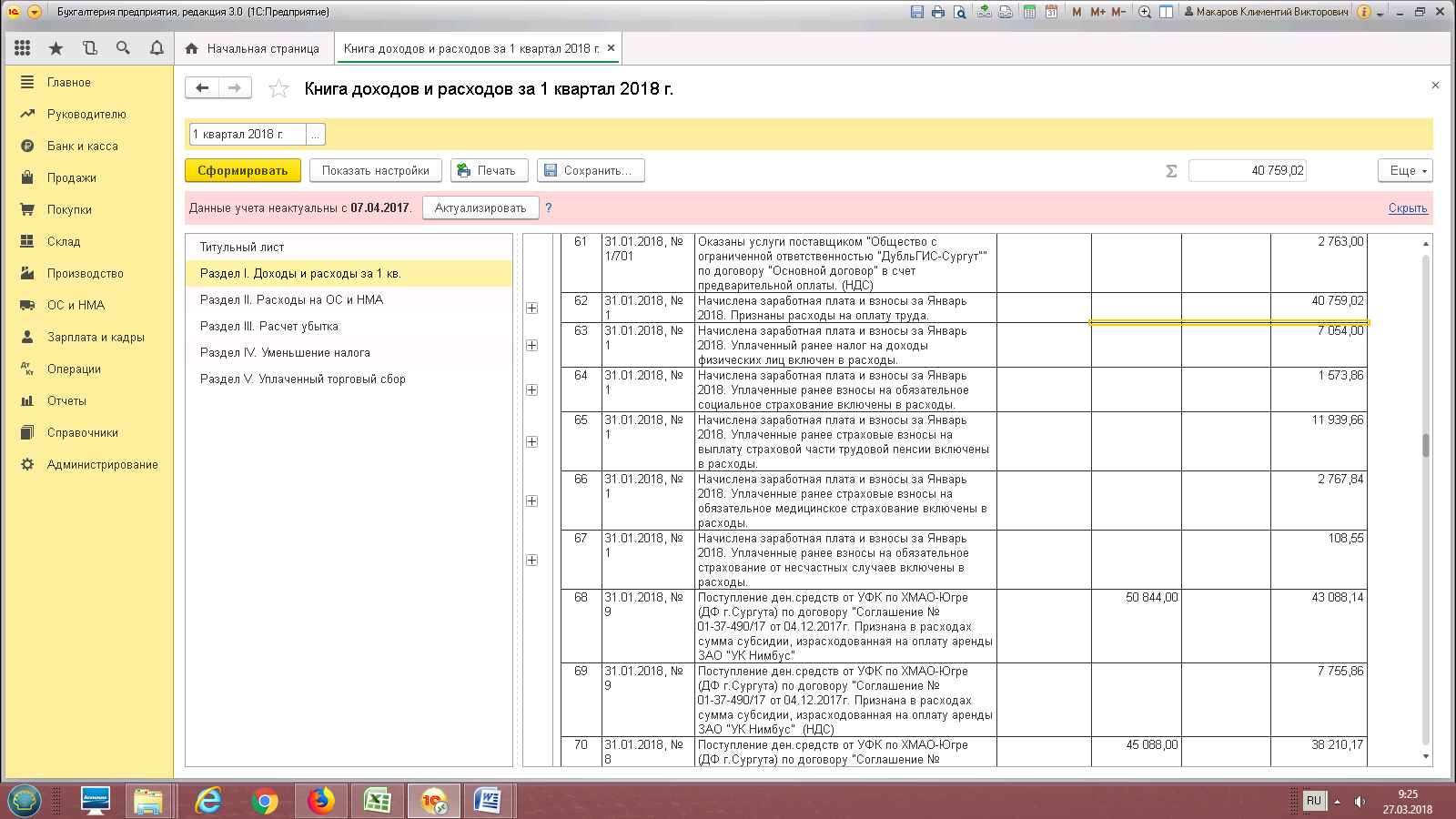 Соответственно и страховые взносы, программа пишет за январь, а по факту стоят суммы взносов за декабрь 17.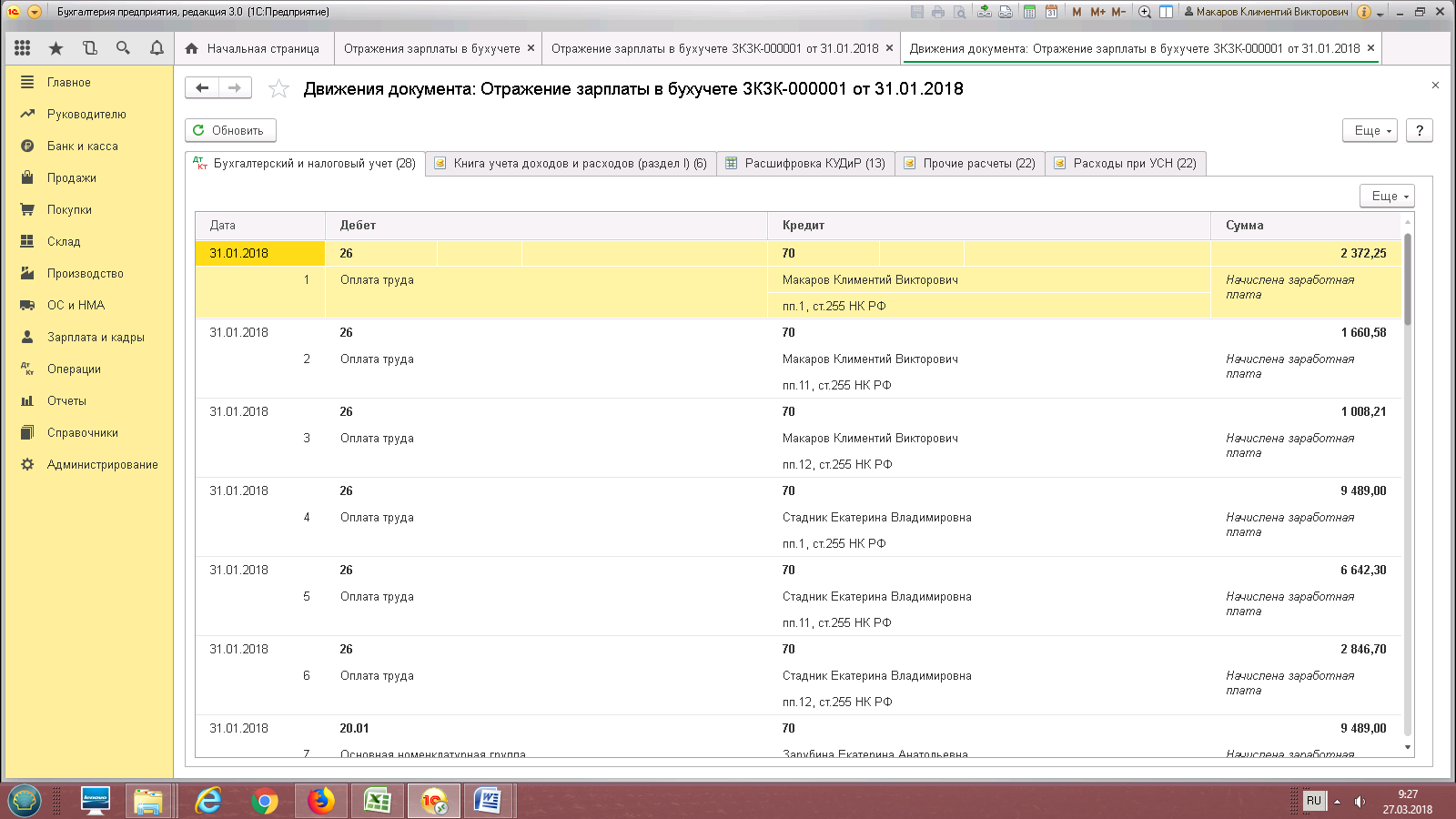 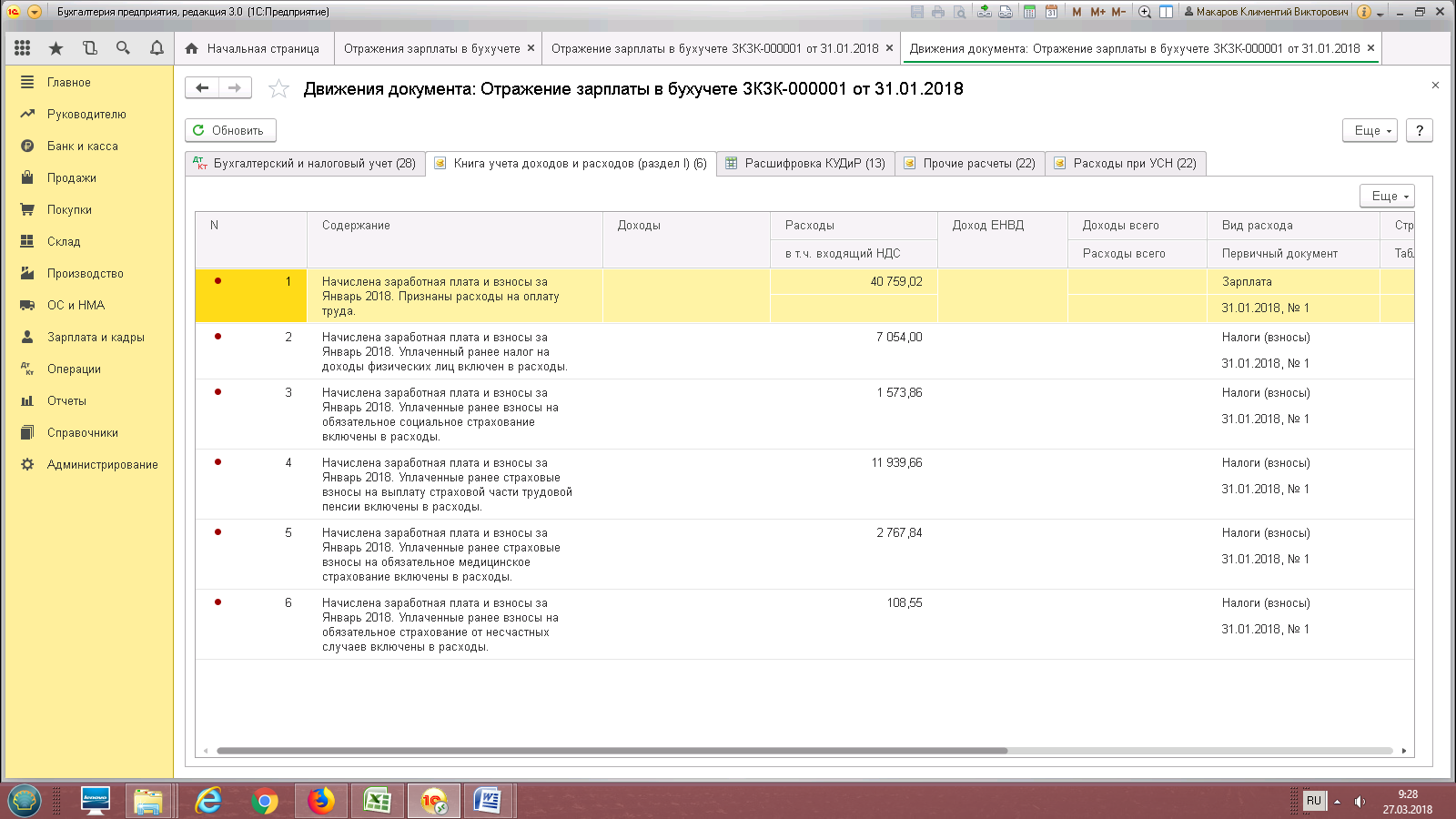 Отражение зарплаты в бухучете не верное, суммы идут декабрьские???